KAWAILANI PIZZA HUT RE-OPENINGMarch 12, 2024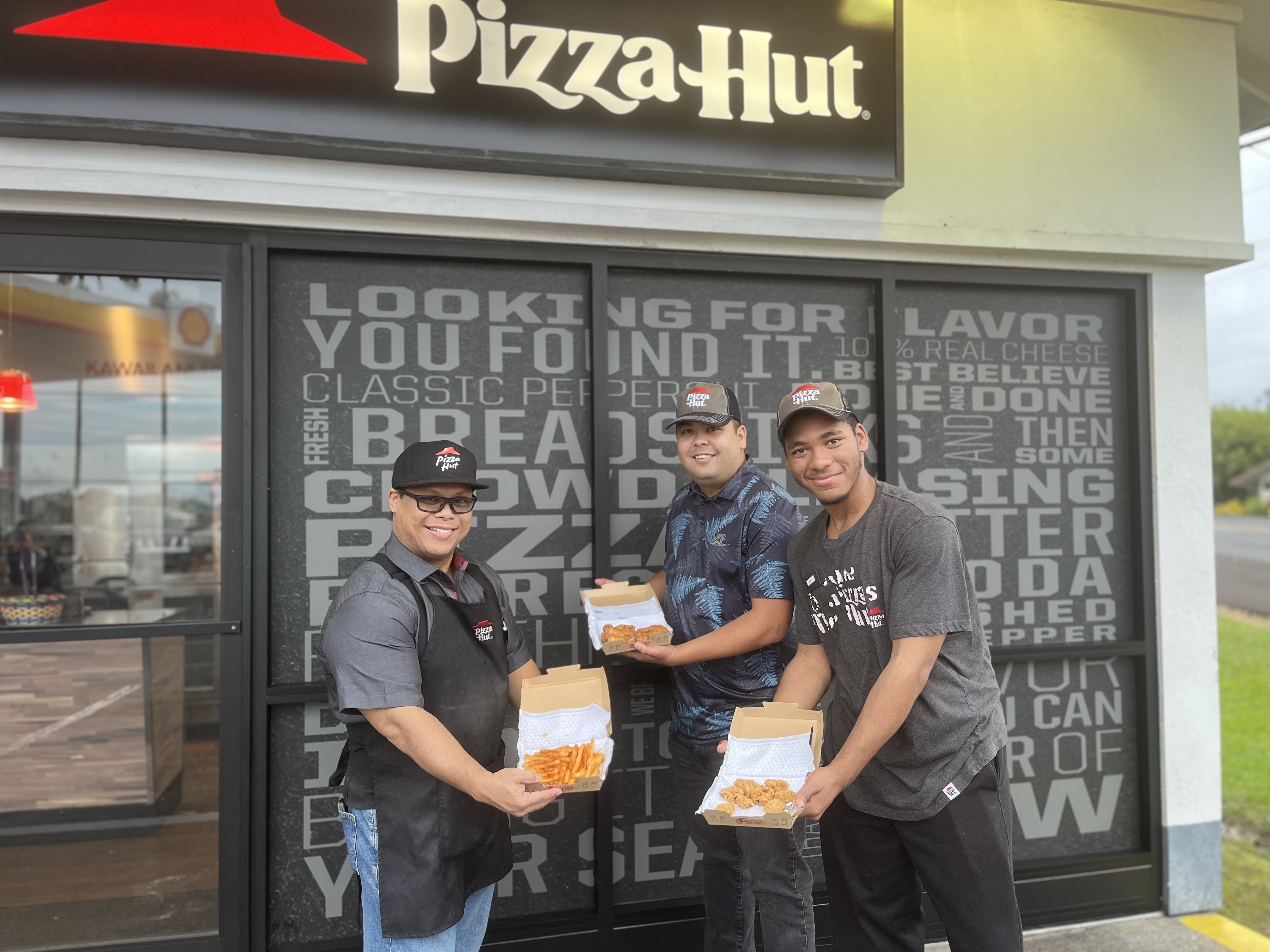 On March 11, Pizza Hut Kawailani re-opened and is now serving traditional wings, donut bites, and french fries. Pizza Hut orders can be made online at pizzahut.com or by calling (808) 643-1111.   